[Titel på motionen]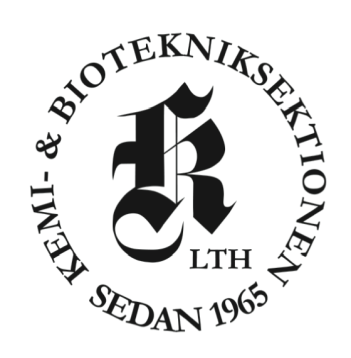 [Mötet motionen är avsett till ”Möte X, 202X”]Sammanfattning[Ibland kan bakgrunden bli lite lång och då kan det underlätta att sammanfatta det absolut viktigaste i motionen. Detta görs här! Det är enklast att skriva sammanfattningen sist.]Bakgrund[Här berättar du varför du tycker som du gör och eventuell annan information rörande ditt yrkande som kan vara värd att känna till]YrkandeMed ovanstående bakgrund yrkar motionären/motionärerna att[här skriver du ditt yrkande]_________________________________ [Namn], [eventuell post][Var du skrev motionen], XX månad 202X